Czy masz Boga po swojej stronie? Czy jesteś wierny Bożemu słowu i Jego wezwaniom? Pomódl się: Jezu, dziękuję Ci za dar wiary. Dziękuję, że jesteś po mojej stronie.13 kwietnia 2024, sobota 			        Dz 6, 1-7; Ps 33, 1-19; J 6, 16-21SPOTKAĆ ZMARTWYCHWSTAŁEGO, TO PRZEMIENIAĆ SZEMRANIE W NOWE ROZWIĄZANIADz 6,1Gdy liczba uczniów wzrastała, zaczęli helleniści szemrać przeciwko Hebrajczykom, że przy codziennym rozdawaniu jałmużny zaniedbywano ich wdowy.Szemranie, niezadowolenie przynależy do natury człowieka po grzechu pierworodnym. Kościół pierwotny szemranie i niezadowolenie rozwiązywał przez nowe posługi. Potrzeba stała się bowiem matką wynalazków. Chciejmy swoje niezadowolenie przeradzać mocą Jezusa Zmartwychwstałego w nowe rozwiązania i zaspakajać w nowy sposób swoje lub innych potrzeby.Co robisz ze swoim niezadowoleniem lub szemraniem? Czy to niezadowolenie cię niszczy czy uruchamia nowe rozwiązania lub nowe pomysły? Pomódl się: Jezu, dziękuję Ci za moje niezadowolenie. Dziękuję, że pozwalasz mi przetwarzać je w nowe rozwiązania.SPOTKAĆ ZMARTWYCHWSTAŁEGO 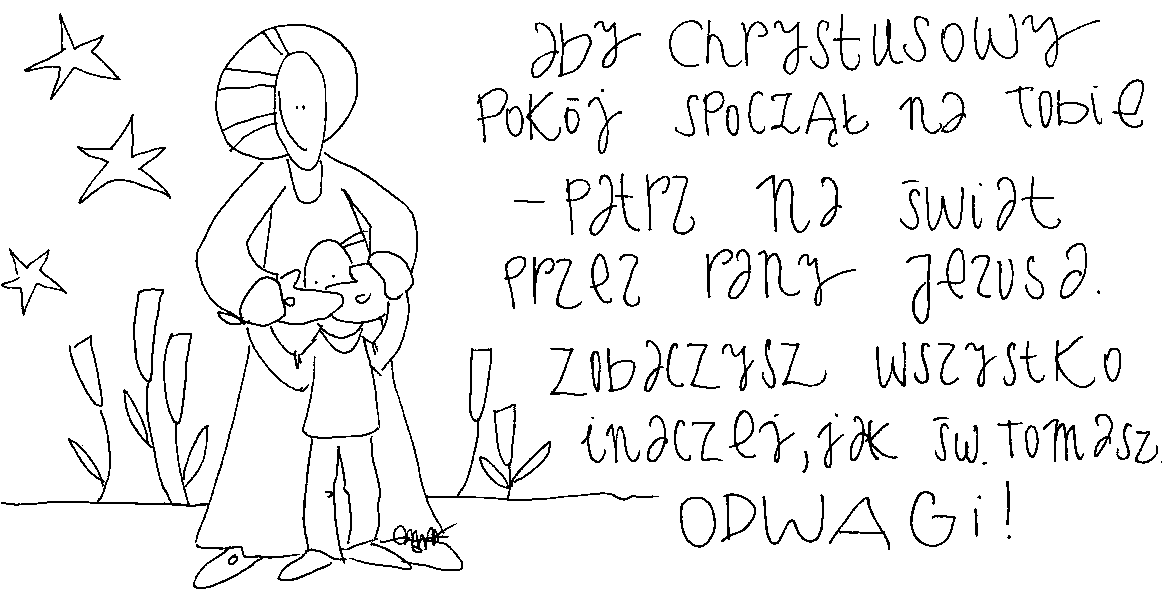 7 kwietnia 2024, Niedziela Miłosierdzia Bożego Dz 4, 32-35; Ps 118, 2-24; 1 J 5, 1-6; J 20, 19-31SPOTKAĆ ZMARTWYCHWSTAŁEGO, TO DOŚWIADCZYĆ REALNIE JEGO ODPOWIEDZIJ 20, 26-27A po ośmiu dniach, kiedy uczniowie Jego byli znowu wewnątrz domu i Tomasz z nimi, Jezus przyszedł, choć drzwi były zamknięte, stanął pośrodku i rzekł: „Pokój wam!” Następnie rzekł do Tomasza: „Podnieś tutaj swój palec i zobacz moje ręce. Podnieś rękę i włóż w mój bok, i nie bądź niedowiarkiem, lecz wierzącym”.Tomasz apostoł postawił logiczny warunek wiary w zmartwychwstanie Jezusa. Pragnął włożyć palce w Jego rany, bo w końcu był ukrzyżowany. Każdy z nas potrzebuje na swój sposób spotkać się ze zmartwychwstałym Jezusem. On przychodzi i realnie odpowiada na warunek apostoła.W jaki sposób potrzebujesz się spotkać z Jezusem zmartwychwstałym? Pomódl się: Jezu, dziękuję Ci za Twoje zmartwychwstanie. Dziękuję, że przychodzisz do mnie tak, jak tego potrzebuję.8 kwietnia 2027, poniedziałek – uroczystość Zwiastowania PańskiegoIz 7, 10-14; Ps 40, 7-11; Hbr 10, 4-10; Łk 1, 26-38SPOTKAĆ ZMARTWYCHWSTAŁEGO W JEGO ZNAKACHIz 7, 10Pan przemówił do Achaza tymi słowami: „Proś dla siebie o znak od Pana, Boga twego, czy to głęboko w Otchłani, czy to wysoko w górze”.Bóg żywy wie doskonale, że człowiek potrzebuje znaku dla siebie. Potrzebuje znaku, ponieważ jest istotą duchowo-cielesną. Ten znak musi harmonizować z poznaniem duchowym. Każda osoba opisywana w słowie Bożym, do której przychodzi Bóg żywy otrzymuje znaki zewnętrzne. Znakiem dla Maryi była Elżbieta i jej stan błogosławiony. Jaki znak przekonywałby ciebie do tego co mówi Bóg?Jakie znaki do ciebie przemawiają? Jakiego znaku potrzebowałbyś, aby cię przekonać do tego z czym się zmagasz? Pomódl się: Jezu, dziękuję Ci za znaki, które do mnie przemawiają. 9 kwietnia 2024, wtorek 			       Dz 4, 32-37; Ps 93, 1-5; J 3, 7-15SPOTKAĆ ZMARTWYCHWSTAŁEGO, TO UWIELBIAĆ GO W NASZEJ ŚMIERCIJ 3,15A jak Mojżesz wywyższył węża na pustyni, tak trzeba, by wywyższono Syna Człowieczego, aby każdy, kto w Niego wierzy, miał życie wieczne.Jezus zmartwychwstały potrzebuje być przyjęty w naszym życiu. Jezus zmartwychwstały ma moc wyprowadzić nas z każdej naszej śmierci. Wywyższenie Syna Bożego oznacza uwielbianie Go w naszych problemach, w naszych śmierciach. Jakich śmierci doświadczamy w naszym życiu?Z jakimi śmierciami się zmagasz w swojej codzienności? Co z nimi robisz? Pomódl się: Jezu, dziękuję ci za wiarę, która uzdalnia mnie do wywyższania Ciebie w moim życiu.10 kwietnia 2024 środa 			     Dz 5, 17-26; Ps 34, 2-9; J 3, 16-21SPOTKAĆ ZMARTWYCHWSTAŁEGO, TO ZOSTAĆ UWOLNIONYM ZE SWOJEGO WIĘZIENIADz 5, 17-20Arcykapłan i wszyscy jego zwolennicy, należący do stronnictwa saduceuszów, pełni zawiści, zatrzymali apostołów i wtrącili ich do publicznego więzienia. Ale w nocy anioł Pański otworzył bramy więzienia i wyprowadziwszy ich, powiedział: „Idźcie i głoście w świątyni ludowi wszystkie słowa o tym życiu!” Usłuchawszy tego, weszli o świcie do świątyni i nauczali.Zmartwychwstały Jezus wyprowadza uczniów z publicznego więzienia przez swojego anioła. Jezus zmartwychwstały objawia się bowiem w Kościele pierwotnym przez cuda, uzdrowienia, wskrzeszenia i różnego rodzaju uwolnienia. Jezus pragnie objawiać się także w naszym życiu. Pragnie nas uwalniać z wszelkich uzależnień i zniewoleń.Z jakimi zniewoleniami się borykasz i nie potrafisz o własnych siłach się wyzwolić? Pomódl się: Jezu, dziękuję Ci za Twoje zmartwychwstanie. Dziękuję za ofiarowaną wolność.11 kwietnia 2024, czwartek 			    Dz 5, 27-33; Ps 34, 2-20; J 3, 31-36SPOTKAĆ ZMARTWYCHWSTAŁEGO, TO STAĆ SIĘ ODWAŻNYMDz 5, 27-32Trzeba bardziej słuchać Boga niż ludzi – odpowiedział Piotr, a także apostołowie. Bóg naszych ojców wskrzesił Jezusa, którego wy straciliście, zawiesiwszy na drzewie. Bóg wywyższył Go na miejscu po prawicy swojej jako Władcę i Zbawiciela, aby zapewnić Izraelowi nawrócenie i odpuszczenie grzechów. Dajemy temu świadectwo my właśnie oraz Duch Święty, którego Bóg udzielił tym, którzy Mu są posłuszni.Apostołowie z lękliwych ludzi stali się odważnymi mężczyznami. Nie bali się Sanhedrynu, nie bali się iść pod prąd nawet za cenę więzienia. Jezus ma moc przemienić każdego z nas. Ma moc przemienić ludzi lękliwych w ludzi odważnych. Ma moc przemienić ludzi nie kochających w kochających. Jezus zmartwychwstały ma moc przemienić ludzi zapatrzonych w siebie w ludzi służby. Prośmy zatem Jezusa o własną przemianę.Jakie negatywne cechy lub postawy chciałbyś przemienić w sobie? Czy zapraszasz Jezusa zmartwychwstałego do tej przemiany? Pomódl się: Jezu, dziękuję Ci za Twoje zmartwychwstanie. Dziękuję za moc przemiany.12 kwietnia 2024, piątek 			      Dz 5, 34-42; Ps 27, 1-14; J 6, 1-15SPOTKAĆ ZMARTWYCHWSTAŁEGO, TO MIEĆ BOGA PO SWOJEJ STRONIEDz 5, 38-41Więc i teraz wam mówię: Zostawcie tych ludzi i puśćcie ich! Jeżeli bowiem od ludzi pochodzi ta myśl czy sprawa, rozpadnie się, a jeżeli rzeczywiście od Boga pochodzi, nie potraficie ich zniszczyć, i oby się nie okazało, że walczycie z Bogiem. Usłuchali go. A przywoławszy apostołów, kazali ich ubiczować i zabronili im przemawiać w imię Jezusa, a potem zwolnili.Mało istotne jest kto jest przeciwko nam. Najważniejsze jest, że z nami jest Bóg żywy. Bóg żywy jest Panem czasu, Panem historii, Panem możliwości. Wierność Jego wezwaniom i posłuszeństwo, to klucz do ostatecznego zwycięstwa, które przekracza nasze oczekiwania.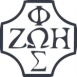 Opracowała: Jolanta Prokopiuk, korekta: Elżbieta i Grzegorz Kowalewscy, ilustracje: Marta Stańco, skład: Mariusz Stańco. Asystent kościelny – ks. Wojciech Jaśkiewicz. Wspólnota Domowego Kościoła Ruchu Światło – Życie  „On Jest”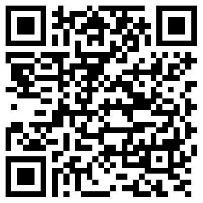 Teksty do medytacji znajdują się na stronie: www.onjest.pl/slowoZachęcamy do korzystania z metody czytania i rozważania Słowa Bożego Lectio Divina i rozważań dostępnych na stronie internetowej oraz w formie aplikacji na urządzenia z systemami Android, Apple (kod QR obok), jak również czytniki e-bookTeksty do medytacji znajdują się na stronie: www.onjest.pl/slowoZachęcamy do korzystania z metody czytania i rozważania Słowa Bożego Lectio Divina i rozważań dostępnych na stronie internetowej oraz w formie aplikacji na urządzenia z systemami Android, Apple (kod QR obok), jak również czytniki e-book